How Do Taxes Work?The government collects taxes to pay for the services it provides to citizens, such as social programs. In Canada, both the federal and provincial governments collect taxes. The federal governments transfers some of the taxes it collects to the provinces for Health and Social programs.Income Tax is based on what you earn: the more money you earn, the more tax you pay.Sales Taxes are based on what you spend on products and services: the more you spend, the more tax you pay.Goods and Services Tax (GST) is a sales tax that everybody in Canada pays.Provincial Sales Tax (PST) is a sales tax that only members of specific province pays.Harmonized Sales Tax (HST) is a sales tax that combines both PST and GST for a single value tax.* Note that Alberta residents only have to pay a GST and not a Provincial Sales Tax (PST)Current Tax Rates ProvinciallyHow much will it cost if you buy…What is a taxation model?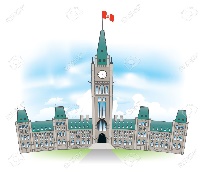 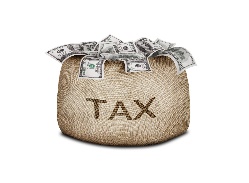 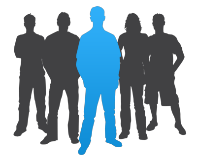 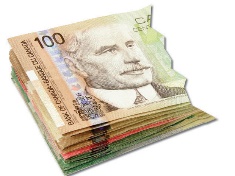 Job & Income		       Individuals		             Taxes		        Government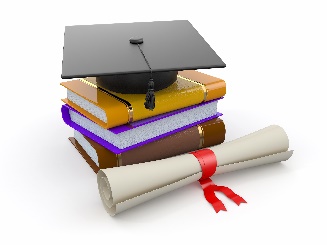 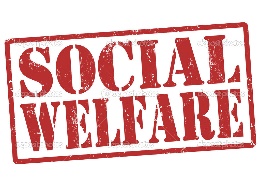 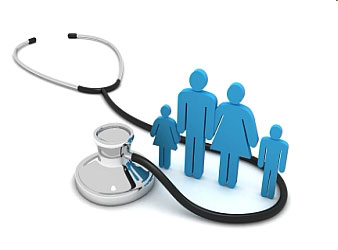 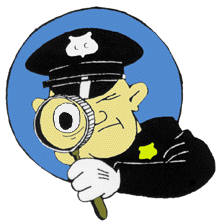 	                     Income Assistance      Education                                                                         Healthcare                                Policing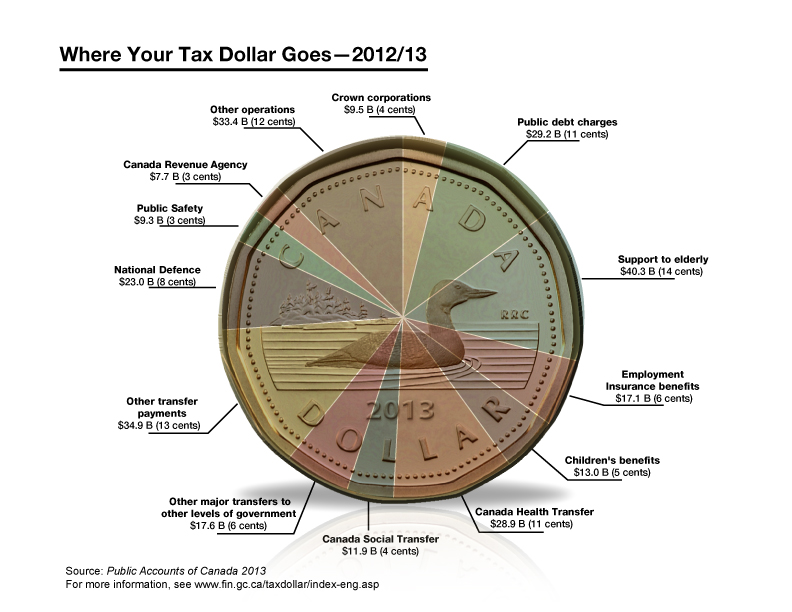 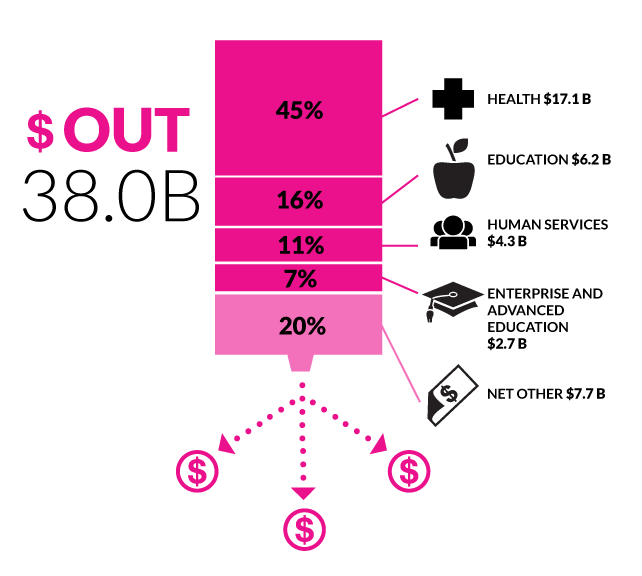 Black Market is another term for underground economy.Tax Base is all of the economic activity in a society, taxed by government to pay for services.Tax Evasion is misrepresenting what you earn to avoid paying taxes.Taxation Model is a policy of a political party or government about what to tax and how much.Underground Economy is economic activity based on buying and selling products/services illegally.Lesson Questions1.	Based on the taxation model, how can tax evasion affect programs and services for everyone? How might this affect quality of life?2.	How does the economic decision making about taxes affect the quality of life of individuals?3.	Do you believe that the distribution of tax dollars indicated in the diagrams above are appropriate? Does the distribution reflect the values you support?ProvinceGSTPSTHSTTotal TaxesNova Scotia15%15%Quebec5%9.975%14.975%PEI14%14%Manitoba5%8%13%New Brunswick13%13%Newfoundland13%13%Ontario13%13%British Columbia5%7%12%Saskatchewan5%5%10%NWT5%5%Nunavut5%5%Yukon5%5%Alberta5%5%ProductInitial CostAlberta (5%)British Columbia (10%)Nova Scotia (15%)Bag of Chips$3.994.184.394.59Flat Screen TV$599.00Quad$9000.00Truck$45,000.00